Diversity Circles™ Self- Assessment Skills Evaluation (At the End of the journey)Name: ________________________________Date:      /         /     (1= Poor       5= Excellent)Skills and AttributesSkills and AttributesPlease Tick BoxPlease Tick BoxPlease Tick BoxPlease Tick BoxPlease Tick BoxSkills and AttributesSkills and Attributes123451Confidence2Assertiveness3Sensitivity to others4Building new relationships5Communication Skills6Networking Skills7Negotiation Skills8Knowledge about training others9Knowledge of how to motivate others10Self-Motivation11Leadership Skills12Efficiency13Problem Solving Skills14Goal Setting15Management of StressThe European Commission support for the production of this publication does not constitute an endorsement of the contents which reflects the views only of the authors, and the Commission cannot be held responsible for any use which may be made of the information contained therein.The European Commission support for the production of this publication does not constitute an endorsement of the contents which reflects the views only of the authors, and the Commission cannot be held responsible for any use which may be made of the information contained therein.The European Commission support for the production of this publication does not constitute an endorsement of the contents which reflects the views only of the authors, and the Commission cannot be held responsible for any use which may be made of the information contained therein.The European Commission support for the production of this publication does not constitute an endorsement of the contents which reflects the views only of the authors, and the Commission cannot be held responsible for any use which may be made of the information contained therein.The European Commission support for the production of this publication does not constitute an endorsement of the contents which reflects the views only of the authors, and the Commission cannot be held responsible for any use which may be made of the information contained therein.The European Commission support for the production of this publication does not constitute an endorsement of the contents which reflects the views only of the authors, and the Commission cannot be held responsible for any use which may be made of the information contained therein.The European Commission support for the production of this publication does not constitute an endorsement of the contents which reflects the views only of the authors, and the Commission cannot be held responsible for any use which may be made of the information contained therein.The European Commission support for the production of this publication does not constitute an endorsement of the contents which reflects the views only of the authors, and the Commission cannot be held responsible for any use which may be made of the information contained therein.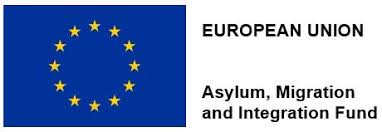 